Муниципальное автономное учреждение дошкольного образования«Детский сад №2»Конференция первого докладаВ гости к Деду МорозуВыполнили работу: дети средней группы «Радуга»                                              Руководитель: Липихина Гульсем Мубиновнаг. Ялуторовск2014 г.ОглавлениеВведение………………………………………………………………………3 - 4Основная частьКак вы представляете Деда Мороза?..............................................................5Где живёт Дед Мороз?  ……………………………………………………... 6. По страничкам детских книг ………………………………………………...7Есть ли другие зимние волшебники? ............................................................  8Заключение…………………………………………………………………… 9Список использованной  литературы………………………………………. 10Приложение 1.  Презентация Приложение 2.  Книга «Новогодняя сказка»Приложение 3.  Коллективная работа «Дед Мороз»Приложение 4.  Фотографии коллекции Дедов Морозов, выставки новогодних поделок 3Введение Кто пришел? Что принес?
Знаем мы: Дед Мороз,
Дед с седой бородой -
Он наш гость дорогой.
Он нам елку зажжет,
С нами песни споет.    Актуальность    С детства мы узнаем про Деда Мороза от родителей, педагогов. Вырастая, рассказываем про него своим детям. Но в душе, наверное, каждому хочется оставаться ребенком и верить в него, настоящего.     Накануне Нового года в группе мы обсуждали тему «Новый год у ворот». Многие из ребят говорили о том, что скоро праздник, папа принесет ёлочку, ночью придет Дед Мороз и положит под неё много подарков.    В связи с этим у нас возникли вопросы:
«Кто самый известный символ Нового года?» 
«Кто всем в новогоднюю ночь приносит подарки и оставляет их под ёлочкой?»
«Кто самый могущественный и добрый новогодний волшебник?»
Многие ребята ответили, что это Дед Мороз! И нам захотелось узнать так ли это.    Мы с ребятами выдвинули гипотезу «Дед Мороз – это сказочный  волшебный персонаж».    Цель нашего исследования:Узнать, является  ли Дед Мороз сказочным символом Нового года.    Для достижения нашей цели мы поставили задачи:рассмотреть костюм Деда Мороза;выяснить, откуда он родом и кто его друзья;                                                                                                                          4как он передвигается;оформить выставку книг;собрать коллекцию Дедов Морозов и элементы его костюма;узнать, как Дед Мороз совершает чудеса;придумать сказку и создать книжкуВыбрали методы работы:опрос детей;подбор детских книг о Деде Морозе;поиск информации в детской литературе, в интернете;сбор коллекции кукол Дедов Морозов и элементов его одежды;практическая деятельность: выполнение аппликации, новогодних поделок, сочинение сказки, создание книжки.5Основная частьКак вы представляете Деда  Мороза?   Из детской энциклопедии и интернета мы узнали, что  Дед  Мороз высокий представительный старик с густой белоснежной бородой до пят, волосы серебристо-белого цвета.     Рубашка и брюки – белые, льняные, украшены белым геометрическим орнаментом, символизирующим чистоту.    Носит красную или синюю шубу, расшитую серебром (восьмиконечные звезды, кресты и другой традиционный орнамент), отороченную лебединым пухом, валенки (или сапоги) и теплую шапку.     Круглая форма шапки традиционна для русских царей.     Варежки – белые, расшиты серебром – символ чистоты и святости всего, что Дед Мороз дает из своих рук. Какой символьный смысл несут современные красные варежки - неизвестно.    Пояс – белый с красным орнаментом (символ связи предков и потомков).     В руке всегда держит хрустальный или серебряный посох. Посох завершает лунница – стилизованное изображение месяца, или голова быка как символ власти, плодородия и счастья    Передвигается Дед Мороз пешком или на лыжах. А большие расстояния преодолевает по воздуху - в санях.6Где живет Дед Мороз?    Из материалов в интернете, мы узнали, что живёт  Дед  Мороз  в  своей  собственной  резиденции, которая  находится  в  Великом  Устюге (Вологодская область). Можно написать письмо  и  отправить  его  по  адресу:  Вологодская  область, г. Великий  Устюг, резиденция  Деда  Мороза    При помощи презентаций мы познакомились с Родиной Деда Мороза – Великим Устюгом, интерьером его терема, в котором он проводит новогодние приготовления, читает письма от ребят со всей страны, принимает гостей в своём тронном зале и отдыхает в ледяной спальне. Дети увидели настоящую почту Деда Мороза, где все письма аккуратно разложены по своим полочкам, узнали, что у Деда Мороза есть свой музей со снеговиками и Дедами Морозами, предметами русского быта, а главного оленя Деда Мороза зовут Лёха. Были показаны и фрагменты некоторых мультфильмов на новогоднюю тему, в которых демонстрировались приключения Деда Мороза и его друзей.       А помощников у  Деда Мороза много.  Это  сова, снеговик, волк, лиса, зайцы, медведи, ёжик.7По страничкам детских книг    С помощью родителей были подобраны детские книжки о  Деде Морозе. Мы прочитали стихи и сказки о нём и вот что узнали: Дед Мороз «седой – седой старик, который как тряхнет   головой – от волос иней сыплется»;«Дом сделан был весь изо льда, а по стенам убрано снежными звездочками. На постели вместо перины лежал снег пушистый.                                                                      («Мороз Иванович», В.Одоевский).«Девушка сидит под елью, дрожит, озноб ее пробирает. Вдруг слышит - невдалеке по елкам потрескивает - пощелкивает. Очутился на той ели, под которой девица сидит, и сверху ее спрашивает:-Тепло ли тебе, девица?-Тепло, тепло, батюшка?»                              («Морозко», народная сказка).Дед мороз на маскарадПриглашает всех зверят…Маскарад! Маскарад!Каждый маске очень рад!                                                                  (Нина Никитина «Дедушка Мороз»)                           Вдруг в санях к весёлой ёлкеДед Мороз скатился с горки…Кто за нос меня кусает?  Есть город на свете –Великий Устюг.Там царство морозовПристанище вьюг.И там среди сосенИ белых берёзВ бревенчатом домеЖивёт Дед Мороз.                                              (Анатолий Чекулаев «Ты откуда, дед Мороз?»)8Есть ли другие зимние волшебники?     В детской литературе много произведений, из которых мы узнали о зимних волшебниках. Так в сказке Х.К.Андерсена Снежная Королева  живёт в далёкой-далёкой северной стране и с Дедом Морозом не общается.    В сказке Братьев Гримм  мы прочитали о Госпоже – Метелице, которую  ещё часто называют Бабушкой-метелицей. Это старушка, у которой есть волшебная перина, т.е. такое пуховое одеяло. Если его взбивать, то летят пушинки, которые превращаются в снег. Говорят, Метелица помогает Деду Морозу в его делах.     Ещё у Деда Мороза есть помощницы: Вьюга - повелительница сильных вьюг  и фея Снежинок – начальница над снежинками.     Дед Мороз сам может совершать чудеса. У него есть волшебный посох, к чему он не прикоснётся этим посохом – всё замерзает. А если Дед Мороз подует на окно – оно покроется волшебным ледяным узором, взмахнёт рукавом или тряхнёт варежкой – то пойдёт снег.     Каждый Новый год Дед Мороз приносит нам из леса елочку, подарки, исполняет желания.9Заключение     Наши исследования показали, что выдвинутая нами гипотеза оказалась верной:  «Дед Мороз  - сказочный волшебный персонаж».    В ходе работы мы преследовали цель:Узнать, является  ли Дед  Мороз сказочным символом Нового года.Для достижения нашей цели мы поставили задачи:рассмотреть костюм Деда Мороза;выяснить, откуда он родом и кто его друзья;как он передвигается;оформить выставку книг;собрать коллекцию Дедов  Морозов и элементы его костюма;узнать, как Дед  Мороз совершает чудеса;придумать сказку и создать книжкуИ пришли к следующим выводам:    Дед Мороз живёт в старинном русском городе Великий  Устюг.  Доказали, что Дед Мороз добрый и весёлый. Всем к празднику дарит подарки.  Дед Мороз - сказочный волшебный символ Нового года.    В результате нашего исследования мы с родителями придумали сказку о грустной ёлочке и создали книгу.    Информация, созданная нами, востребована детьми и родителями нашей группы. Данная работа получила  призовое место на общероссийском конкурсе проектов  «18 ноября - День рождения Деда Мороза»10Список литературыАнатолий Чекулаев «Ты откуда, дед Мороз?»Братья Гримм «Госпожа Метелица» В.Одоевский «Мороз Иванович»«Морозко», народная сказкаХ.К.Андерсен «Снежная королева»Детская энциклопедия «Все обо всём», Москва 1994 г.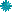 